О внесении изменений в Схему размещения нестационарныхторговых объектов на территории города ЛыткариноВ соответствии со ст.10 Федерального закона от 28.12.2009 № 381-ФЗ «Об основах государственного регулирования торговой деятельности                                                                                         в Российской Федерации», Порядком разработки и утверждения органами местного самоуправления муниципальных образований Московской области схем размещения нестационарных торговых объектов, утвержденным распоряжением Министерства сельского хозяйства и продовольствия Московской области от 13.10.2020 № 20РВ-306, протоколом заседания Московской областной межведомственной комиссии по вопросам потребительского рынка от 16.08.2023 № 9/н постановляю:1. Внести изменения в Схему размещения нестационарных торговых объектов на территории города Лыткарино, утвержденную постановлением главы города Лыткарино от 30.08.2017 № 570-п, изложив ее в новой редакции согласно приложению.2. Начальнику отдела развития предпринимательства и торговли Администрации городского округа Лыткарино П.К. Радикову обеспечить опубликование настоящего постановления в установленном порядке                            и размещение  на официальном сайте городского округа Лыткарино в сети «Интернет».3. Контроль за исполнением настоящего постановления возложить                                                        на первого заместителя главы Администрации городского округа Лыткарино        В.В. Шарова.К.А. КравцовРассылка: 1) В.В. Шаров, 2) Отдел развития предпринимательства и торговли ,3) КУИ г.Лыткарино., 4) Отдел АГиИП г.Лыткарино,                               5) Управление ЖКХ и РГИ, 6)Совет Депутатов г.о. Лыткарино,                               7) Прокуратура г.о. Лыткарино, 8) СМИ 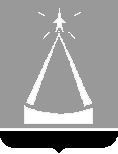 ГЛАВА  ГОРОДСКОГО  ОКРУГА  ЛЫТКАРИНО  МОСКОВСКОЙ  ОБЛАСТИПОСТАНОВЛЕНИЕ17.10.2023  № 618-п  г.о. ЛыткариноПервый заместитель Главы Администрации городского округа ЛыткариноВ.В. ШаровПредседатель комитета по управлению имуществом                г. ЛыткариноЕ.И. АзароваНачальник отдела архитектуры,   градостроительства и инвестиционной политики   г. ЛыткариноА.П. АртемовНачальник Управления жилищно-коммунального   хозяйства и развития городской инфраструктуры   г. ЛыткариноМ.А. СтрелаНачальник отдела развития предпринимательства и торговли  Администрации городского округа ЛыткариноП.К. РадиковЮридический отдел Администрации городского округа Лыткарино